Муниципальное бюджетное общеобразовательное учреждение	муниципального образования г. Саяногорск	средняя общеобразовательная школа №2(МБОУ СОШ №2)ПРОГРАММА ВНЕУРОЧНОЙ ДЕЯТЕЛЬНОСТИОсновы политологии(наименование программы)среднее общее образование(уровень образования)общеинтеллектуальное направление(направление программы)	Составитель: Маслова Галина Дмитриевна,                      учитель истории и обществознания2022 - 2023 учебный годРезультаты освоения программы	При освоении программы внеурочной деятельности "Основы политологии" предполагается достижение следующих личностных, метапредметных и предметных результатов. 	Личностными  результатами изучения программы  является формирование следующих умений:1) сформированность основ гражданской идентичности личности;2) осознание своих потребностей, интересов, ценностей, своего места в обществе;    3) готовность к переходу к самообразованию на основе учебно-познавательной мотивации, в том числе готовность к выбору направления высшего образования;4) овладение набором социальных ролей, необходимых для достижения поставленных целей; 5) развитие личности в выбранном направлении;6) сформированность участия в познавательной, творческой и общественной деятельности;7) сформированность социальных компетенций, включая ценностно-смысловые установки и моральные нормы, опыт социальных и межличностных отношений. 8)владение умениями применять полученные знания в повседневной жизни;                                                 прогнозировать последствия принимаемых решений;Метапредметными результатами освоения программы является:1) способность и готовность к освоению систематических знаний, их самостоятельному пополнению, переносу и интеграции;2) сформированность целевых установок учебной деятельности и нахождение наиболее эффективных средств ее осуществления;3) умение организовывать и регулировать свою учебную деятельность; умение работать с различными источниками информации;4) сформированность навыков оценивания социальной информации, умений поиска информации в источниках различного типа для реконструкции недостающих звеньев с целью объяснения и оценки разнообразных явлений и процессов общественного развития;5) способность и готовность к использованию ИКТ в целях обучения и развития6) воплощению способность к решению личностно и социально значимых проблем и найденных решений в практику;        Предметными результатами освоения программы является:1) сформированность основ социологического мышления; 2) овладение знаниями об основных  понятиях социологии; 3) умение устанавливать причинно-следственные связи между процессами социальной сферы общественной жизни; ее связи с другими сферами;4) обладание навыками самостоятельного поиска социальной информации и умения использовать результаты в конкретных жизненных ситуациях; прогнозировать последствия принимаемых решений;5) сформированность представлений об основных тенденциях социальных процессов и возможных  перспективах развития мирового сообщества в глобальном мире;6) составлять план, анализировать тексты, решать задачи, выполнять тестовые задания;В результате обучающиеся научатся:применять усвоенные основные базовые знания по социальной сфере обществознания;анализировать информацию, представленную в виде  таблиц, диаграмм;выполнять тестовые задания, анализировать  тексты, решать задачи, составлять планы; использовать обществоведческие социологические понятия и их признаки в процессе учебной деятельности.Обучающийся получит возможность научиться:развивать творческое мышление;овладеть способами исследовательской деятельности;использовать дополнительную  литературу, сайты интернета с целью углубления материала основного курса, расширения кругозора, формирования научного мировоззрения, раскрытия прикладных аспектов социальной сферы обществознания;успешно выполнять ВПР, ЕГЭ;      овладеть навыками проектной деятельностиСодержание программыТема № 1 Политология как наука. Политология и ее роль в обществеПонятие «политология», его происхождение. Первое упоминание понятия у Аристотеля и Гераклита.  Объекты политологии .Предмет политологии. Основные категории политологии: политика,  власть, государство и др. Функции политической науки. Структура политологии: разные подходы. Место человека в политике.Тема № 2 История становления и развития политической мысли.Исторические корни политической мысли. Возникновение и развитие политической мысли на востоке: в Египте, Вавилоне, Индии, Китае, Персии; на западе: в Греции и Риме. Политические теории Платона и Аристотеля. Учение Цицерона о государстве. Политические взгляды Августина. Учение Фомы Аквинского о государстве. Новая наука о политике Никколо Макиавелли.Тема № 3 Политика- «искусство» жить вместеСущность и содержание политики. Субъекты политики. Объекты политики. Классификация политики (виды политики). Функции политики. Политика как деятельность. Роль политики в жизни общества. ПрактикумТема № 4 Власть в обществеОбщее понятие власти. Факторы, обуславливающие необходимость власти. Теории происхождения власти. Трансформация неполитической власти в политическую. Классификация и концепции политической власти. Мотивация власти и подчинения. Эффективность власти. ПрактикумТема № 5 Власть. Легитимность власти. Разделение властейИсточники власти. Средства (методы) власти.  Формы проявления власти. Способы прихода к власти по Макиавелли. Способы обретения легитимности. Показатели легитимности Виды власти по типам легитимности по Веберу. Кризис легитимности. Разделение властей. Причины разделения властей по горизонтали. Теории разделения властей. ПрактикумТема № 6-7 Политическая система обществаПонятие политическая система. Характерные признаки политической системы. Структура политической системы. Функции политической системы. Классификация политических систем. ПрактикумТема № 8-9 Государство как институт политической системыГосударство- основной социальный институт политической системы. Понятие государства, его признаки. Теории происхождения и сущности государства. Классификация функций государства. Формы осуществления функций государства. Типы государства. Форма государства: форма правления, форма устройства, политический режим. Форма правления: монархии и республики, их разновидности. Форма устройства: унитарное, федеральное устройство и их разновидности. Конфедерация. Практикум.Тема № 10-11 Правовое государство и гражданское обществоПредпосылки формирования правового государства. Теории происхождения правового государства. Признаки и функции правового государства. Правовое государство в РФ.Условия формирования гражданского общества. Понятие гражданского общества в широком и узком значениях. Теории происхождения гражданского общества. Структура гражданского общества. Принципы и функции гражданского общества. Общие черты и различия гражданского общества и правового государства. ПрактикумТема № 12-13 Политические партии в системе гражданского обществаПолитическая партия как социальный институт политической системы. Понятие политическая партия. Этапы генезиса политических партий. Признаки политических партий, их структура. Классификация политических партий. Функции политических партий. Партийные системы, факторы их формирования. Типы партийных систем. ПрактикумТема № 14-15 Политическое сознаниеПонятие политическое сознание. Влияние политических интересов на характер политического сознания. Уровни политического сознания: эмпирический, теоретический. Научное сознание. Функции политического сознания. Виды политического сознания. Практикум.Тема № 16 Зачет в форме тестаПрактикум в форме теста: задания №10-13,№22, №23, №24, №25. ЕГЭ.Тема № 17-18 Политические идеологииПонятие политическая идеология. Функции политической идеологии. Основные идеологии современности: либерализм. консерватизм, социал- демократизм, коммунизм, фашизм, неолиберализм, неоконсерватизм. Националистические идеологии. Идея о «конце идеологий».   ПрактикумТема № 19 Личность в политикеПолитическое поведение. Виды политического поведения. Толпа как форма коллективного поведения. Учение Г.Тарда о толпе. Массовые психозы. Понятие политическое участие. Признаки политического участия. Формы и функции политического участия. Классификация политического участия. Абсентеизм: сущность, причины, последствия. Влияние политического режима и других факторов на политическое участие личности. Политическая демократия как система мер по участию граждан в осуществлении власти. Участие личности в политике: прямое. (непосредственное) и непрямое(представительское).  Избирательная система. Избирательная система в РФ. ПрактикумТема № 20-21 Политическая элита и политическое лидерствоПонятие политическая элита. Признаки политической элиты. Виды политической элиты. Уровни правящей элиты. Функции политической элиты. Критерии эффективности деятельности политической элиты. Политическая элита современной РФ. Понятие политический лидер. Особенности политического лидера. Функции политического лидера. Классификация политического лидерства. Типы политического лидерства в зависимости от имиджа. Политические лидеры современности. ПрактикумТема № 22-23 Политическая социализация личностиПонятие политическая социализация. Взгляды на политическую социализацию американских политологов Д.Истона, Р.Гесса. Стадии политической социализации. Агенты и институты политической социализации. Связь политической социализации с политическим поведением и политическим участием. Практикум.Тема № 24-25 Политическая культураПонятие политической культуры, введенное И.Г.Гердером. Подходы к определению понятий политическая культура. Проблемы политической культуры в учениях Г. Алмонды и С.Вербы.  Сущность политической культуры. Структура политической культуры. Функции политической культуры. Механизм формирования политической культуры. Уровни политической культуры.  Виды политической культуры. Политическая культура современной РФ.  Особенности политической культуры современной РФ. ПрактикумТема № 26-27 Политический процессПонятие политический процесс. Связь политического процесса с политической жизнью. Структура политического процесса: субъекты, средства (ресурсы), объекты, политические отношения, политическое поведение. Стадии политического процесса. Классификация политических процессов.  Условия развития демократического политического процесса. ПрактикумТема № 28-29 Политический процесс в современной РоссииПолитический процесс в современной политике РФ. Система органов государственной власти в политическом процессе: Федеральное Собрание, Правительство, Судебная власть, институт Президентства. Местное самоуправление в политическом процессе. Формы осуществления местного самоуправления, функции, основы и направления муниципальной деятельности. Стадии политического процесса в РФ. Роль СМИ в политическом процессе. Практикум.Тема № 30-31 Политические конфликты и кризисы Понятие противоречие и конфликт. Сущность противоречий и конфликтов в политике. Источники и особенности политических конфликтов. Стадии развития политических конфликтов. Методы и механизм разрешения конфликтов. Анализ политических конфликтов. Возможность перехода политического конфликта в политический кризис. Характерные признаки политических кризисов. Политический кризис 1991 года в СССР.Классификация политических конфликтов. Уровни конфликтов. Функции конфликтов. Этносоциальные конфликты. Пути решения конфликтов. Роль компромисса в разрешении конфликтов. Практикум.Тема № 32-33 Международная политикаМеждународные отношения: экономические, политические, культурные, их взаимосвязь. Противостояние государств в современном мире. Роль ООН в современной международной политике. Внешняя политика, цели, формы проявления, средства осуществления внешней политики. Функции внешней политики. Дипломатия как одно из основных средств осуществления внешней политики.Тема № 34 Зачет в форме тестаПрактикум в форме теста: задания №10-13,№22, №23, №24, №25. ЕГЭ.ТЕМАТИЧЕСКОЕ ПЛАНИРОВАНИЕКАЛЕНДАРНО-ТЕМАТИЧЕСКОЕ ПЛАНИРОВАНИЕ  «ОСНОВЫ ПОЛИТОЛОГИИ» 11 КЛАСС, (гуманитарный профиль)  34 ЧАСА№ п/п Наименование разделаКоличество часов1Предмет политологии22 Политика как практическая деятельность. Основы теории власти и властных отношений33Политическая система общества  84Политическая культура125Политические процессы. Конфликты в обществе и методы их раз  решения66 Международные отношения и внешняя политика3ИТОГО34№УрокЧасы д/зДатапланДатафактТема №1 Предмет политологии 2чТема №1 Предмет политологии 2чТема №1 Предмет политологии 2чТема №1 Предмет политологии 2чТема №1 Предмет политологии 2чТема №1 Предмет политологии 2ч1Политология как наука. Политология и ее роль в жизни общества12История становления и развития политической мысли1Тема №2 Политика как практическая деятельность. Основы теории власти и властных отношений 3чТема №2 Политика как практическая деятельность. Основы теории власти и властных отношений 3чТема №2 Политика как практическая деятельность. Основы теории власти и властных отношений 3чТема №2 Политика как практическая деятельность. Основы теории власти и властных отношений 3чТема №2 Политика как практическая деятельность. Основы теории власти и властных отношений 3чТема №2 Политика как практическая деятельность. Основы теории власти и властных отношений 3ч3Политика-« искусство» жить вместе14Власть в обществе15Власть. Легитимность власти.  Разделение властей1Тема №3 Политическая система общества  8чТема №3 Политическая система общества  8чТема №3 Политическая система общества  8чТема №3 Политическая система общества  8чТема №3 Политическая система общества  8чТема №3 Политическая система общества  8ч6Политическая система общества17Политическая система общества18Государство как институт политической системы общества19Государство как институт политической системы общества110Правовое государство и гражданское общество111Правовое государство и гражданское общество112Политические партии в системе гражданского общества113Политические партии в системе гражданского общества1Тема №4 Политическая культура 12ч Тема №4 Политическая культура 12ч Тема №4 Политическая культура 12ч Тема №4 Политическая культура 12ч Тема №4 Политическая культура 12ч Тема №4 Политическая культура 12ч 14Политическое сознание115Политическое сознание116Зачет в форме теста117Политические идеологии118Политические идеологии119Личность в политике120Политическая элита и политическое лидерство121Политическая элита и политическое лидерство122Политическая социализация личности123Политическая социализация личности124Политическая культура125Политическая культура1Тема №5 Политические процессы. Конфликты в обществе и методы их разрешения 6чТема №5 Политические процессы. Конфликты в обществе и методы их разрешения 6чТема №5 Политические процессы. Конфликты в обществе и методы их разрешения 6чТема №5 Политические процессы. Конфликты в обществе и методы их разрешения 6чТема №5 Политические процессы. Конфликты в обществе и методы их разрешения 6чТема №5 Политические процессы. Конфликты в обществе и методы их разрешения 6ч26Политический процесс127Политический процесс128Политический процесс в современной России129Политический процесс в современной России130Политические конфликты и кризисы131Политические конфликты и кризисы1Тема №6 Международные отношения и внешняя политика 3чТема №6 Международные отношения и внешняя политика 3чТема №6 Международные отношения и внешняя политика 3чТема №6 Международные отношения и внешняя политика 3чТема №6 Международные отношения и внешняя политика 3чТема №6 Международные отношения и внешняя политика 3ч32Международная политика133Международная политика134Зачет в форме теста1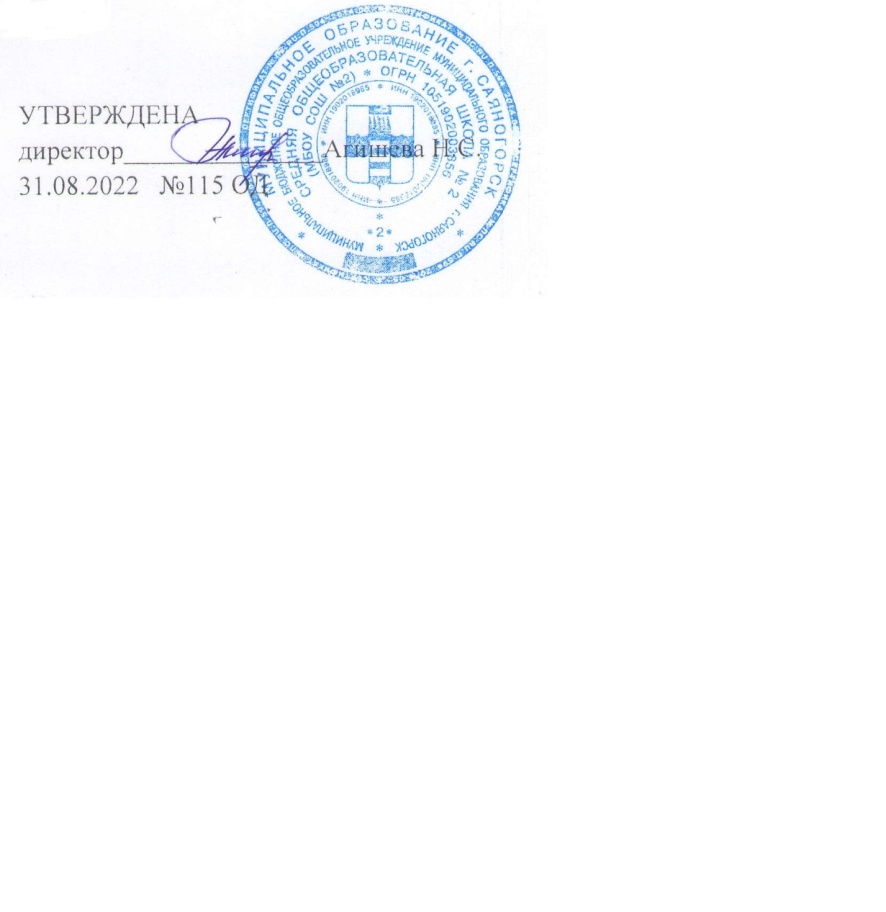 